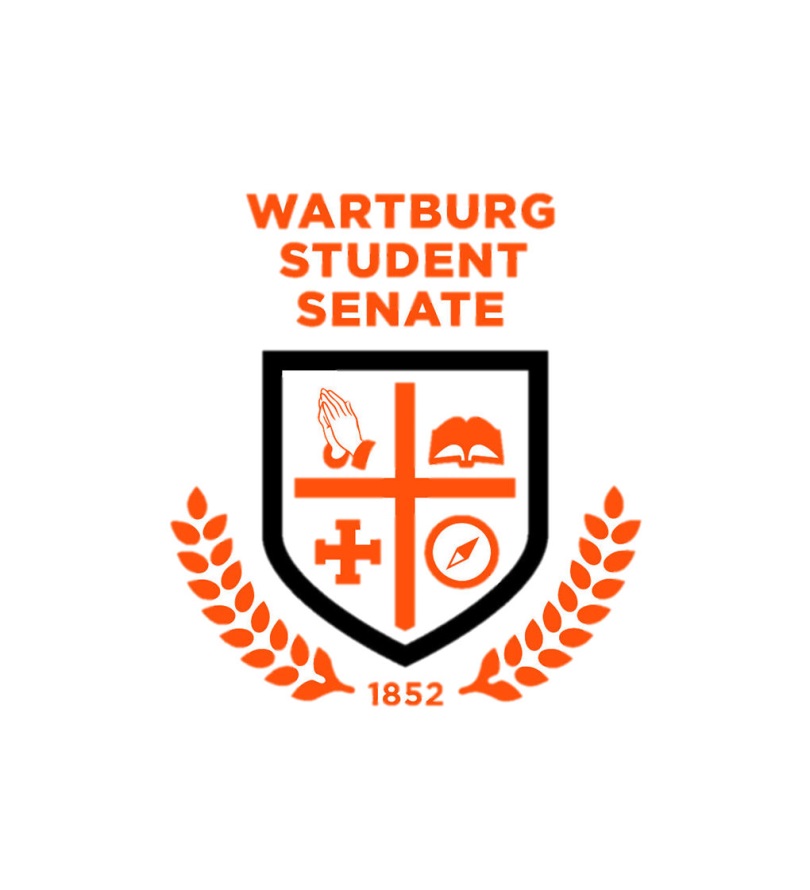 RECORDERName: Jordan Flaherty	Year: 1st Please answer the following questionsWhy do you want to serve in this position?After my first semester as a college student and a senator, I realize the potential for the growth and strengthening of the Wartburg community. As Student Body Recorder, I will have the responsibility of connecting the outside Wartburg community with Student Senate.  Many students at Wartburg may wish to attend the meetings, but simply may not have the time available.  As recorder I will be able to ensure that interested students can still receive the benefits of attending Senate meetings without having to dedicate the time each week.  I hope to be elected as recorder so I can facilitate the interactions between Senators and constituents, and Senate and the entire Wartburg Community. Name significant activities, organizations, or work experiences you have taken part in while at Wartburg College. Briefly describe your personal contribution to each activity/experience.As a first-year, I engaged in many activities a few times before scaling down to focus on those I feel most passionately about.  Currently, I am a Senator and I serve on the Political Action Committee.  As a Senator, I actively engage with my constituents to report their student issues in full Senate meetings and ensuring that they feel their opinions are being uplifted during Senate meetings.  As a member of Political Action Committee, I actively participate in all meetings and strive to bring political visibility to the students of Wartburg.  In addition, I manage social media for Knight Vision.  I am responsible for communicating to students, faculty, and any people interested in what goes on at Wartburg, the events on campus that Knight Vision livestreams.  This position requires careful communication skills and dedication to detail.  I am also involved in the Wartburg Scholars program.  I value my academics and scholarship highly, as well as my commitment to community service.  I hold myself and my peers to a high academic standard that is often easily met at Wartburg.  Discuss how you plan to balance your commitments (academics, extra-curricular activities, jobs, etc.) if elected as Student Body Recorder.I plan to continue to balance my commitments by remaining focused on the endeavors that are most important to me.  As Recorder, the position will be one of my highest priorities so that I may ensure the reliable distribution of trustworthy information from Student Senate.  I will ensure that I am not overwhelmed in this position by limiting my distractions so as to better serve the Student Body.  What do you see as the recorder’s most important role?The recorder’s most important role is evaluating and recreating live content in a way that is accessible and understandable for the entire student body.  The most crucial part of content distribution is ensuring its clarity and as recorder you have the ability to highlight information that Wartburg students are interested in.  Recorder ensures that all distributing information is factual and as complete as possible, requiring focus during all Senate meetings and commitment to recording as much information as possible.  It is crucial for the recorder to remain entirely transparent to ensure effective communication of all information to the Student Body. What goals do you have for this position?As recorder I hope to extend the reach that Senate has, and I hope to distribute content on a wider scale.  I would like to see more effective communication between Senate and its constituents, maybe involving Senators delivering important information directly to their constituents rather than just through email.  My main goal is to just facilitate quality information distribution to ensure the involvement of all the student body.  Describe in detail the vision and goals you have for the future of the Wartburg College Student Senate, the Student Body, and Wartburg College as a whole? Wartburg College Student Senate has grown so much over the last semester, but I believe we still have more opportunity for growth.  I would like to see Senate become even more transparent, with more of the student body becoming directly involved and interested in the meetings.  One goal I have is to continue to invite speakers to the meetings that students are interested in but to communicate about their speech prior to the meeting so that more interested students have the chance to attend and hear the speeches first hand.  I hope to see the Student Body become more involved collectively, and I hope to see more constituents relaying information to their Senators so that the constituents are being more directly represented.  As for Wartburg College as a whole, I hope to see the college become more tight knit and driven by information and interest than it already is.  A goal is to see more students getting involved in the growth of the community so that all demographics will be represented over the entire campus.  Overall, I hope to unify the student body and senate to work as a cohesive whole rather than two different groups through transparent and consistent communication.The recorder is responsible for being the direct link of communication between Student Senate and the Wartburg Community. What unique qualities and skills would you offer to the position of recorder?As a public relations major and Knight Vision social media manager, I have experience facilitating communications between large groups.  I am very personable and willing to communicate effectively, as well as passionate about creating an informed student body.  I am also very organized and responsible, which is important as a recorder as I will be responsible for recording information, ensuring it is factual and correct, and then having the completed copy of the Student Senate minutes ready for distribution.  I am excited to grow into this position and strengthen the connection between the greater student body and all of Student Senate.  If elected, how will you evaluate your development as an effective servant leader?As an elected servant leader, I will evaluate my development through the growth of the strength of our community and the effectiveness of my communication skills.  The outreach of what goes on in Senate is extremely important to me and I will be able to evaluate my development by ensuring the visibility of Student Senate and adapting to make the organization more transparent and accessible for students who may not be able to attend Student Senate meetings.  